РОССИЙСКАЯ ФЕДЕРАЦИЯИРКУТСКАЯ ОБЛАСТЬОЛЬХОНСКИЙ РАЙОНАДМИНИСТРАЦИЯКУРЕТСКОГО МУНИЦИПАЛЬНОГО ОБРАЗОВАНИЯП О С Т А Н О В Л Е Н И Е02.02.2023 г.					              	                                                    № 09д. Куреть О внесении изменений и дополнений в постановление от 23.03.2021 года № 08 «Об утверждении Положения о межведомственной комиссии по признанию помещения жилым помещением, жилого помещения пригодным (непригодным) для проживания граждан, а также многоквартирного дома аварийным и подлежащим сносу или реконструкции, расположенных на территории Куретскогомуниципального образования»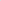 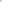 В соответствии со ст. 2,14, 15, 32 Жилищного кодекса Российской Федерации, Постановлением Правительства Российской Федерации от 28 сентября 2022 года № 1708
"О внесении изменений в некоторые акты Правительства Российской Федерации" руководствуясь ст. 23,46 Устава Куретского муниципального образования, администрация Куретского муниципального образования ПОСТАНОВЛЯЕТ:1. Внести в Положение о межведомственной комиссии по признанию помещения жилым помещением, жилого помещения пригодным (непригодным) для проживания граждан, а также многоквартирного дома аварийным и подлежащим сносу или реконструкции, расположенных на территории Куретского муниципального образования, утвержденное постановлением администрации Куретского муниципального образования от 23.03.2021 года № 08 следующие изменения и дополнения:  - в абзаце втором пункта 5.2. части 5 Положения слово «пожарной,» исключить.2.Опубликовать настоящее постановление в бюллетене нормативно-правовых актов Куретского муниципального образования и разместить на официальном сайте Куретского муниципального образования в информационно-телекоммуникационной сети «Интернет».3.Контроль за исполнением настоящего постановления оставляю за собой.Глава Куретского муниципальногообразования									          А.А. Копейкин